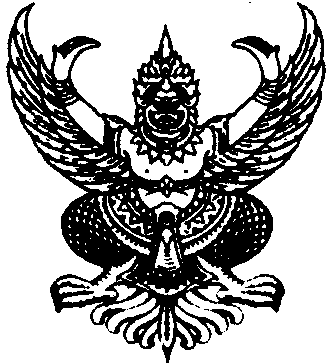 คำสั่ง  โรงเรียนวัดทุ่งยายชีที่ ๖๕ /๒๕๕๗เรื่อง  ให้ข้าราชการครูเดินทางไปราชการ..........................................................................................................................อ้างถึงหนังสือสำนักงานเขตพื้นที่การศึกษาประถมศึกษาฉะเชิงเทรา  เขต ๒                       ที่ ศธ ๐๔๐๓๓/๑๓๐๔  ลงวันที่  ๒๒ เมษายน ๒๕๕๗   เรื่องส่งมอบหนังสือ และสื่อการเรียนการสอนตามโครงการจัดซื้อสื่อการเรียนการสอนเพื่อพัฒนาทักษะการอ่านออกเขียนได้ และคิดคำนวณเป็น ในวันที่ ๒๕ เมษายน ๒๕๕๗ ณ โรงเรียนพงษาราม อำเภอพนมสารคาม เวลา ๐๙.๐๐น.-๑๒.๐๐น. และหนังสือสำนักงานเขตพื้นที่การศึกษาประถมศึกษาฉะเชิงเทราเขต ๒  ที่ศธ๐๔๐๓๓/๑๓๒๑ เรื่องการส่งมอบ Tablet สำหรับนักเรียนและครูผู้สอนระดับชั้นมัธยมศึกษาปีที่ ๑ ในวันที่ ๒๕ เมษายน ๒๕๕๗ ณ อาคารโดมเอนกประสงค์ สำนักงานเขตพื้นที่การศึกษาประถมศึกษาฉะเชิงเทราเขต ๒ เวลา ๐๙.๐๐น.-๑๒.๐๐ น. 		อาศัยอำนาจตามคำสั่งสำนักงานคณะกรรมการการศึกษาขั้นพื้นฐาน ที่ ๔ / ๒๕๔๖         เรื่องมอบอำนาจอนุมัติไปราชการของข้าราชการและลูกจ้างประจำ จึงอนุมัติให้ข้าราชการ  จำนวน ๒  คนคือ 	          ๑. นางสาวพิกุล  		สุขบูรณ์     	ตำแหน่งครูผู้ช่วย                     ๒. นางสาวพรรณี		ชังละออ		ตำแหน่งครูผู้ช่วยให้ข้าราชการครูเดินทางไปรับสื่อการเรียนการสอนเพื่อพัฒนาทักษะการอ่านออกเขียนได้ และคิดคำนวณเป็น และ Tablet ตามวัน เวลา และสถานที่ดังกล่าว		สั่ง  ณ  วันที่  ๒๔ เมษายน ๒๕๕๗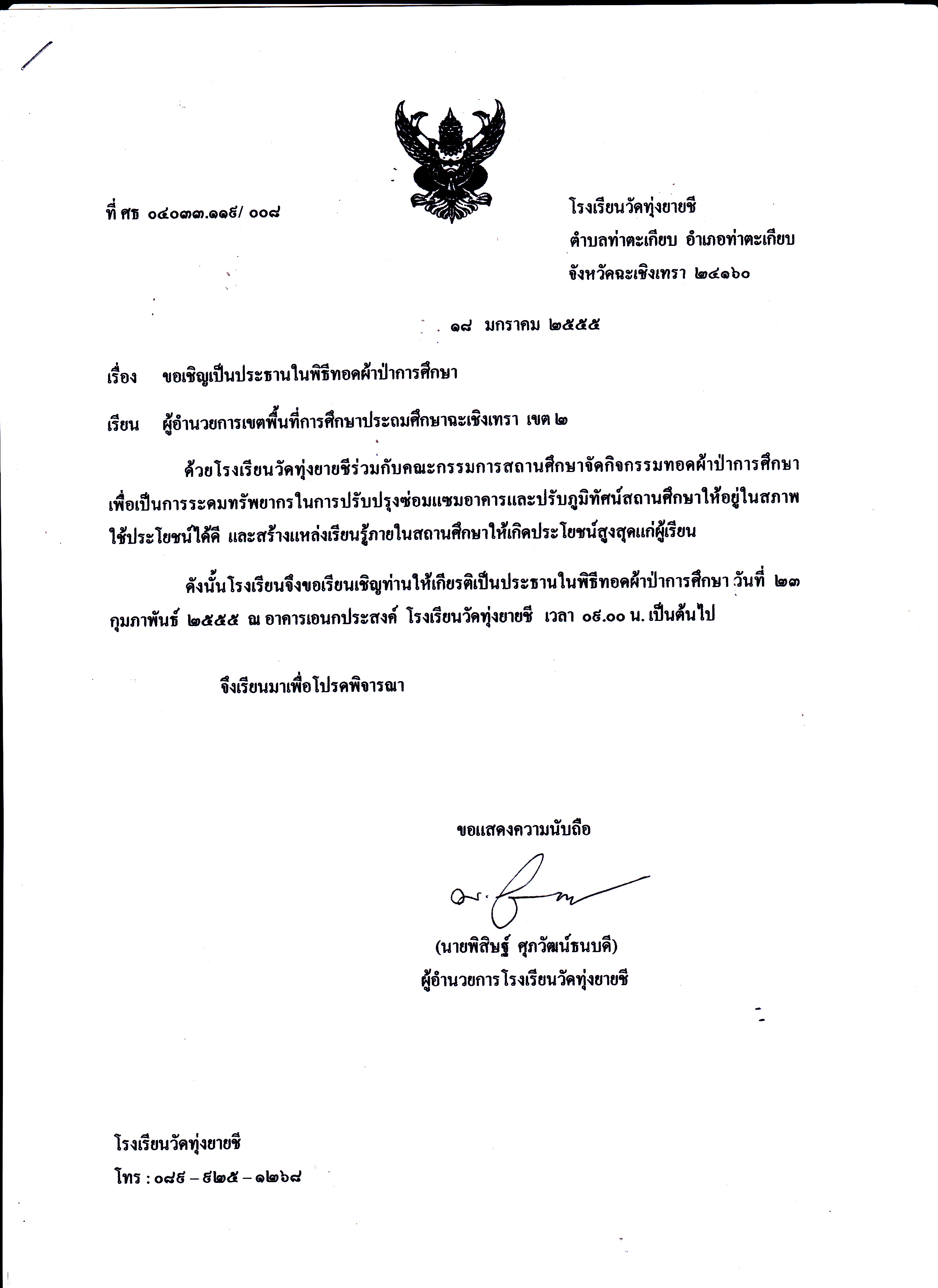                          ( นายพิสิษฐ์    ศุภวัฒน์ธนบดี)                         ผู้อำนวยการโรงเรียนวัดทุ่งยายชี